                                                   TOWN OF PORT DEPOSIT 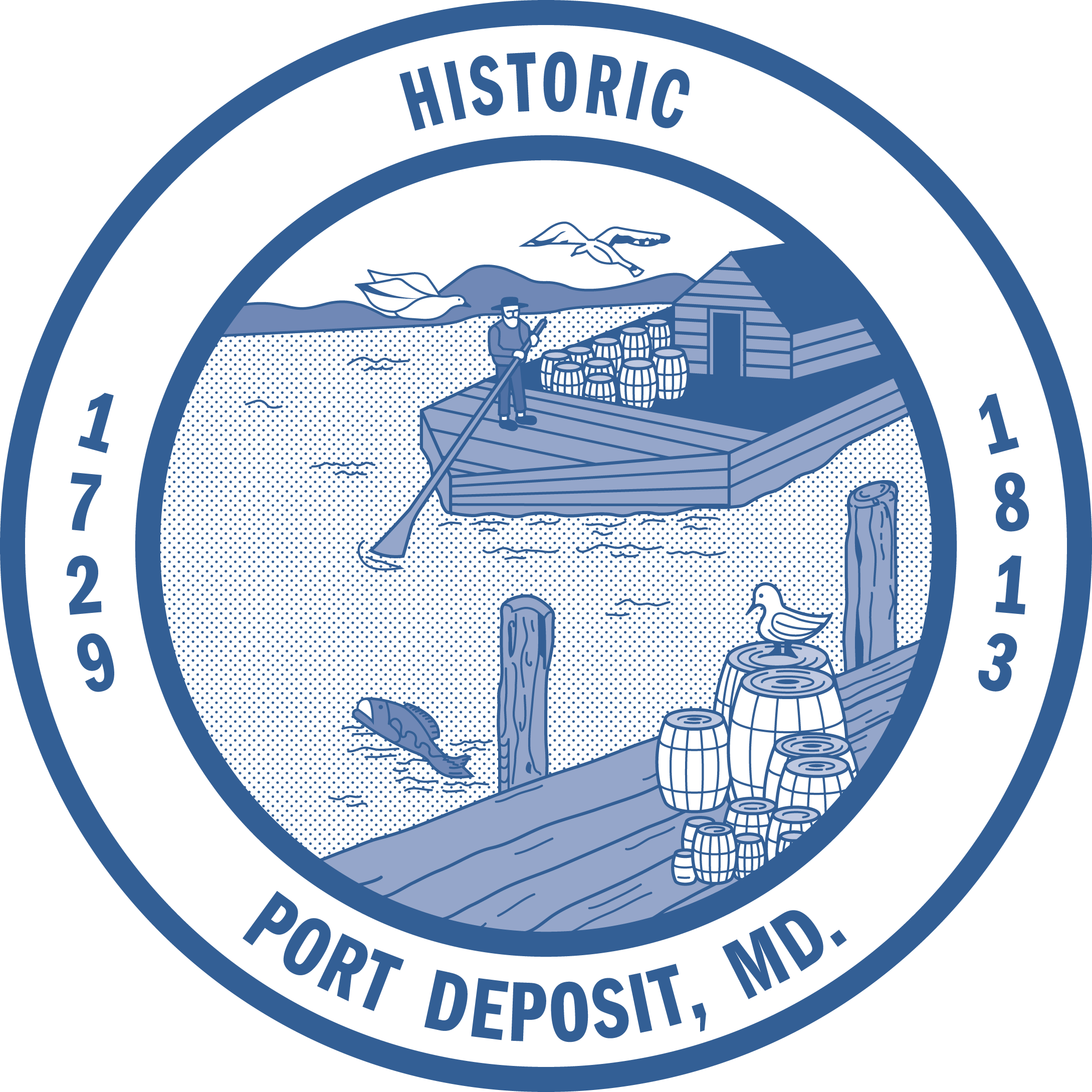                                       TOWN COUNCIL WORK SESSION MEETING                                                        Town Hall, 64 S. Main Street, Port Deposit                                                      January 17, 2017 – 7:00 p.m.		                                     REVISED AGENDACALL TO ORDER – PLEDGE OF ALLEGIANCE WELCOME BY MAYOR TOMEPRESENTATIONS	Tome Visitor Center Update – Linda Read, Project Manager	SHA Stormwater Project Update – Debra Keats and Ed Stein, SHA	SHA Rock Run Bridge Project Update – Debra Keats and Ed Stein, SHA	Sheriff’s Office Update – Corporal William SewellPUBLIC COMMENTNEW BUSINESSOLD BUSINESSCOUNCIL REPORTSPUBLIC COMMENTANNOUNCEMENTSEXECUTIVE SESSION – Pursuant to the Annotated Code of Maryland, State Government, Title 10, Governmental Procedures, Subtitle 5, Section 10-508 (a) (3) to consider the acquisition of real property for a public purpose and matters directly related thereto; and (7) to consult with counsel to obtain advice on a legal matter relative to agreements.  Council will not return to public sessionThe next meeting of the Council of the Town of Port Deposit is scheduled for Tuesday, February 7, 2017 at 7:00 p.m. in Town Hall, 64 S. Main Street, Port Deposit.